Dištančné vyučovanie    2. 11. – 6. 11. 2020MATEMATIKA7. ročníkNásobenie delenie zlomkov.ZLOMKY NÁSOBÍME tak, že čitateľa vynásobíme čitateľom a menovateľa menovateľom       x  =  =ZLOMKY DELÍME tak, že prvý zlomok opíšeme a vynásobíme prevrátenou hodnotou druhého zlomku :  =  X  = Vypracuj do zošita úlohy: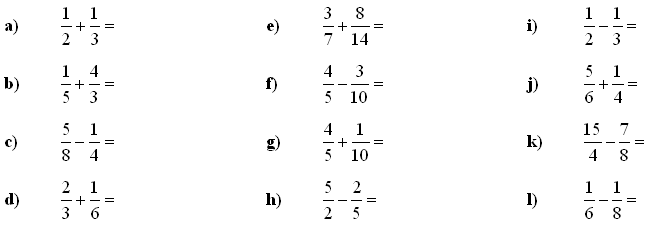 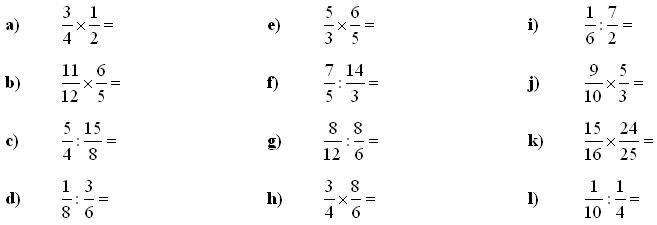 Odfoť mi zo zošita vypracované úlohy a pošli mi ich na lakovac@atlas.sk